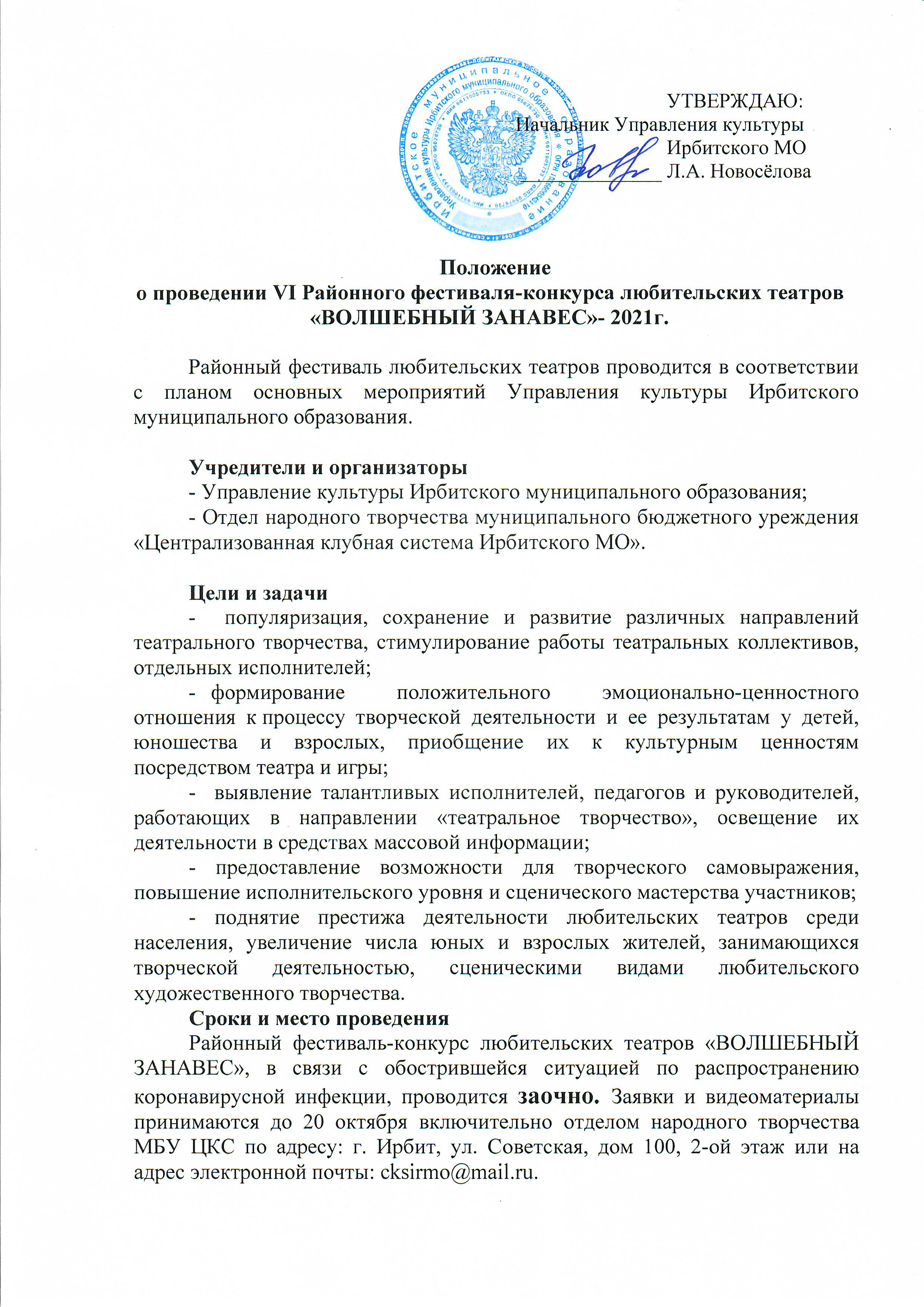 Тема спектаклей не ограничена В конкурсной программе фестиваля могут быть показаны спектакли, снятые в 2021 году:- музыкальные - драматические- фольклорные и музыкально-этнографические- кукольные. Критерии оценки: -  соответствие репертуара возрасту исполнителей;- художественная ценность драматургического материала, полнота и выразительность раскрытия темы произведения;- гармоничное сочетание идеи, стиля произведения со средствами оформления (костюмы, грим, декорации, реквизит, свет, музыкальное сопровождение) и исполнения;- актерское и исполнительское мастерство (выразительность и эмоциональность исполнителей, техника исполнения роли);-  сценическая речь исполнителей;-  пластический образ спектакля (пластическое решение, пластическая выразительность актерского исполнения, пластическое разнообразие рисунка спектакля).Условия и порядок проведенияВ фестивале принимают участие театральные студии, кружки, любительские коллективы.Продолжительность спектакля – не менее 40 мин.Возраст участников:I (детская) возрастная категория – от 6 до 13 лет; II (молодежная) возрастная категория – от 14 до 23 лет;III  (взрослая) возрастная категория – от 24 лет и старше.Для участия в фестивале необходимо подать заявку (форма прилагается) и видеозапись спектакля на электронный адрес – cksirmo@mail.ruНаграждениеПо окончании фестиваля-конкурса в каждой номинации определяются победители (1место) и призёры (2,3 место). По решению жюри может быть определено Гран-при.Остальные участники награждаются дипломами за участие. ЖюриЖюри формируется из числа специалистов в области театрального творчества и специалистов отдела народного творчестваЖюри фестиваля по результатам фестивального просмотра имеет право присуждать равные места, не присуждать отдельные призовые места, устанавливать специальные номинации: - лучшая режиссерская работа;- лучшее музыкальное оформление;- лучшие актерские работы (артистизм, выразительность, обаяние);- яркий актерский ансамбль.                                                                                                    Приложение                                                    Заявка на участие во VI Районном фестивале-конкурсе любительских театров «ВОЛШЕБНЫЙ ЗАНАВЕС»Наименование Дома культуры (клуба): ________________________________Название коллектива:______________________________________________Возрастная категория: _______________________________________________Количество участников: _____________________________________________ Ф.И.О. руководителя:_______________________________________________Автор пьесы:_______________________________________________________Название пьесы:____________________________________________________Продолжительность заявленной работы:_______________________________Информация о коллективе, актёрский состав:____________________________________________________________________________________________________________________________________________________________________________________________________________________________________________________________________________________________________________________________________Контактный телефон ________________________________________________ Ф.И.О. руководителя                                     